Домашнее задание по ритмике для 1 класса Повторить пройденные размеры - 2/4 и 3/4 . Вспомнить, что обозначает верхняя и нижняя цифра в размере, чем отличаются 2 этих размера. Вспомнить, как мы дирижируем в этих размерах.Перепишите заготовку и расставьте тактовые черты в соответствии с заданным размером в данных мелодиях.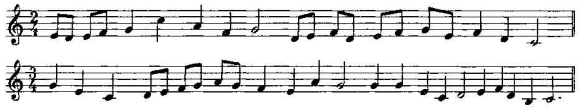 